Turning Vision into Reality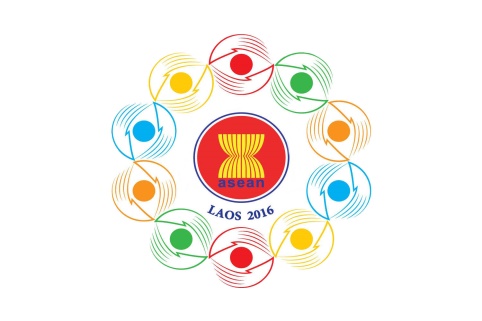 for a Dynamic ASEAN CommunityLaos 2016‘Promoting Defence Cooperation for a Dynamic ASEAN Community’ASEAN DEFENCE SENIOR OFFICIALS’ MEETING-PLUS (ADSOM-Plus)Lao Plaza Hotel, Vientiane, Lao PDR23-25 April 2016Registration FormKindly submit the completed registration form by 01 April 2016,by fax or e-mail to the following contact:10th ADMM SecretariatTel: + 856 21 911727 Fax: + 856 21 911728E-Mail: admm2016laos@yahoo.comCapt. Maneelath VongpakaiphetMob: + (856 20) 2248 2345Lt. Kosonh BounleutMob: + (856 20) 5580 5678Delegate’s DetailsDelegate’s DetailsDelegate’s DetailsDelegate’s DetailsDelegate’s DetailsDelegate’s DetailsDelegate’s DetailsDelegate’s DetailsDelegate’s DetailsCountry:Country:Country:Country:Country:Country:Country:Country:Country:Head of Delegation (please tick)Head of Delegation (please tick)Head of Delegation (please tick)Head of Delegation (please tick)Head of Delegation (please tick)Head of Delegation (please tick)Delegate (please tick) Delegate (please tick) Delegate (please tick) Rank/Title:Rank/Title:Rank/Title:Rank/Title:Rank/Title:Rank/Title:Rank/Title:Rank/Title:Rank/Title:Full Name:Full Name:Full Name:Full Name:Full Name:Full Name:Full Name:Full Name:Full Name:Name on tag:Name on tag:Name on tag:Name on tag:Name on tag:Name on tag:Name on tag:Name on tag:Name on tag:Passport No.:Passport No.:Passport No.:Passport No.:Passport No.:Passport No.:Passport No.:Passport No.:Passport No.:Position:Position:Position:Position:Position:Position:Position:Position:Position:Organisation:Organisation:Organisation:Organisation:Organisation:Organisation:Organisation:Organisation:Organisation:Address:Address:Address:Address:Address:Address:Address:Address:Address:Tel.:Fax:E-Mail:E-Mail:E-Mail:E-Mail:E-Mail:E-Mail:E-Mail:E-Mail:E-Mail:Spouse accompaniedYes                   No            Spouse accompaniedYes                   No            Spouse accompaniedYes                   No            If Yes, Spouse’s Full Name:………………………………………………………………………………………………….If Yes, Spouse’s Full Name:………………………………………………………………………………………………….If Yes, Spouse’s Full Name:………………………………………………………………………………………………….If Yes, Spouse’s Full Name:………………………………………………………………………………………………….If Yes, Spouse’s Full Name:………………………………………………………………………………………………….If Yes, Spouse’s Full Name:………………………………………………………………………………………………….2. Flight Details2. Flight Details2. Flight Details2. Flight Details2. Flight Details2. Flight Details2. Flight Details2. Flight DetailsInformationInformationInformationInformationArrivalArrivalArrivalDepartureDateDateDateDateTimeTimeTimeTimeFlight No.Flight No.Flight No.Flight No.3. Accommodation during the meeting ……………………………………………………………………………………………………………………………………………………………………………………………………………………………………4. Dietary Requirements Please detail any dietary requirements you may have:………………………………………………………………………………………………………………………………………………………………………………………………………………………………